Angelegenheiten, die bezüglich der vom Technischen AusschuSS zur Prüfung vorgelegten Prüfungsrichtlinien zu bereinigen sind: Macadamiavom Verbandsbüro erstelltes DokumentHaftungsausschluss:  dieses Dokument gibt nicht die Grundsätze oder eine Anleitung der UPOV wieder	Der Erweiterte Redaktionsausschuß (TC-EDC) prüfte auf seiner Tagung in Genf am 26. März 2019 das Dokument TG/111/4(proj.5) und vereinbarte, daß die zum Entwurf der Prüfungsrichtlinien für Macadamia aufgeworfenen technischen Fragen von der Technischen Arbeitsgruppe für Obstarten (TWF) behandelt werden sollten.	Die TWF prüfte auf ihrer fünfzigsten Tagung vom 24. bis 28. Juni 2019 in Budapest, Ungarn, das Dokument TWF/50/6 „Matters to be resolved concerning Test Guidelines put forward for adoption by the Technical Committee: Macadamia“, das die Bemerkungen des TC-EDC zum Entwurf der Prüfungsrichtlinien für Macadamia (vergleiche Dokument TG/111/4(proj.5)), einschließlich der Angelegenheiten Fragen, die mit „#“ gekennzeichnet sind, und der vom führenden Sachverständigen, Herrn Nik Hulse (Australien) vorgeschlagenen Antworten, und vereinbarte folgendes (vergleiche Dokument TWF/50/13 „Report“, Absatz 83):  [Ende des Dokuments]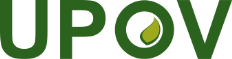 GInternationaler Verband zum Schutz von PflanzenzüchtungenTechnischer AusschussFünfundfünfzigste Tagung
Genf, 28. und 29. Oktober 2019TC/55/18Original:  englischDatum:  20. September 20191.- „und ihre Hybriden” ist zu streichen- GN3 aus TGP/7 ist hinzuzufügen: „Anleitung zur Verwendung der Prüfungsrichtlinien für Arthybriden, die von den Prüfungsrichtlinien nicht ausdrücklich erfaßt werden, ist in Dokument TGP/13 ‚Anleitung für neue Typen und Arten‛ zu finden.“führender Sachverständiger:  einverstandenTWF: einverstanden3.1.2streichen führender Sachverständiger:  einverstandenTWF: einverstanden4.2.2„Sorten“ streichen (doppelt)führender Sachverständiger:  einverstandenTWF: einverstandenMerkmalstabelle- Kohärenz von Beispielssorten ist zu prüfen (z. B.  A16 = Hidden Valley A16, A4 = Hidden Valley A4, A38 = Hidden Valley A38, 660 = Keaau)führender Sachverständiger:  siehe Tabelle mit Korrekturen an Beispielssorten unten:HAES = Hawaii Agricultural Experiment StationZahl in Klammern ist die HAES-Referenz. Wenn die Sorte angeführt wird, wird in der Literatur auch oft die HAES-Nummer verwendet.TWF: einverstandenMerkm. 3 - Stufe 2 sollte „rechtwinklig“ lautenführender Sachverständiger:  einverstandenTWF: einverstanden- Beispielssorte für Stufe 3 ist hinzuzufügenführender Sachverständiger:  Beispielssorte „A203” ist für Stufe 3 hinzuzufügenTWF: einverstandenMerkm. 5folgende Beipielssorten sollten hinzugefügt werden:„MCT1” für die Stufe „glatt”, „Hidden Valley A16” für die Stufe „mittel”, „MiniMaca” für die Stufe „rauh”führender Sachverständiger:  von der TWF zu vereinbarenTWF: einverstandenMerkm. 9- sollte lauten „Blattspreite: …” - sollte nach Merkmal 18 verschoben werdenTWF: einverstandenMerkm. 12- Überprüfung der Reihenfolge der Stufen, damit es heißt eiförmig (1), lanzettlich (2), elliptisch (3), rechteckig (4), verkehrt eiförmig (5), verkehrt lanzettlich (6) führender Sachverständiger:  einverstandenTWF: einverstanden- (a) hinzufügenführender Sachverständiger:  einverstandenTWF: einverstanden- Beispielssorte für Stufen 1 - 3 ist hinzuzufügenführender Sachverständiger:  Ich schlage vor, eiförmig und lanzettlich zu streichen, da keine bestehende Sorte benannt werden konnte. Obwohl in der Literatur gelegentlich auf lanzettliche und eiförmige Blätter Bezug genommen wird, scheinen diese in bekannten Sorten nicht vorhanden zu sein.Für „rechteckig” schlage ich die Beispielssorte „HAES 781” vor.TWF: einverstandenMerkm. 13folgende Beipielssorten sollten hinzugefügt werden:„H2 Hinde“ für die Stufe „keine“, „HAES 800“ für die Stufe „fein zugespitzt“, „A268“ für die Stufe „zugespitzt“, „Hidden Valley A38“ für die Stufe „mit kurzer aufgesetzter Spitze“führender Sachverständiger:  von der TWF zu vereinbarenTWF: einverstanden Merkm. 14, 15streichenführender Sachverständiger:  einverstanden  Merkmal 12 „Blattspreite: Form“ beinhaltet von Natur aus Spitze und Basis, womit die Merkmale 14 und 15 überflüssig sindTWF: einverstandenMerkm. 19- zu verschieben nach Merkmal „Blattstiel: Länge“- sollte lauten „Junges Blatt: Farbe“führender Sachverständiger:  einverstandenTWF: einverstandenMerkm. 20sollte lauten „Blattspreite: Intensität der Grünfärbung“ und „auf der Oberseite“ sollte in die Erläuterung in Kapitel 8.2 verschoben werdenführender Sachverständiger:  einverstandenTWF: einverstandenMerkm. 24ist als b) statt als a) anzugebenführender Sachverständiger:  einverstandenTWF: einverstandenMerkm. 25b) streichen und Darstellung des apikalen Punkts und etwaige Erläuterung hinzufügenVom Führenden Sachverständigen bereitgestellt:„Der apikale Punkt ist der Überstand der Hülle gegenüber dem Stielende.“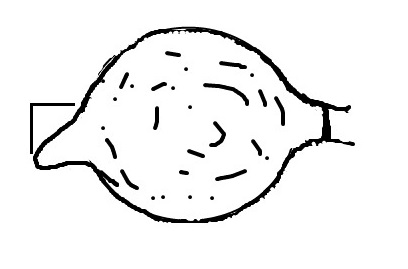 TWF: einverstandenMerkm. 26sollte folgendermaßen lauten:führender Sachverständiger: einverstandenTWF: einverstandenMerkm. 27 Sollte lauten „Samen: Größe“führender Sachverständiger: einverstanden.  Der Verweis auf „Schale“ ist nicht eindeutig, da er mit den Merkmalen für Schale (Merkmale 29, 30 und 31) verwechselt werden kann. Es ist besser „Samen“ zu verwenden. Früher wurde der Begriff „Nuß“ verwendet, allerdings ist Macadamia keine echte Nuß.TWF: einverstanden#Merkm. 28Sollte lauten „Samen: Form“ führender Sachverständiger: einverstanden, siehe Bemerkung zu Merkm. 27TWF: einverstanden#Merkm. 29Es sollte eine Skala mit 3 oder 5 Noten verwendet werden, um einen mittleren Wert in der Mitte der Skala zu habenführender Sachverständiger:  Ich schlage eine 5-Noten-Skala vor:glatt (1)leicht rauh (2)mäßig rauh (3)mäßig rauh bis sehr rauh (4)sehr rauh (5)Die Beispielsorten ändern sich nicht und es gibt keine Beispielsorten für Note 4.TWF: einverstanden#Merkm. 33- es sind die Beispielssorten „A16“ für Stufe 1 und „A38“ für Stufe 2 hinzuzufügen - Beispielssorten für Stufen 3 bis 5 sind hinzuzufügen führender Sachverständiger:  Ich schlage vor, dieses Merkmal zu streichenTWF: einverstandenMerkm. 34sollte lauten „Samen: Micropyle“führender Sachverständiger: einverstandenTWF: einverstanden8.1 (b)- „f“ sollte „Samen“ statt „Schale“ lauten- die aktuelle Darstellung des Kerns sollte verbessert und der neuen Abbildung sollte eine neue Angabe der Schale hinzugefügt werdenVom führenden Sachverständigen angegebenTWF: einverstandenZu 12sollte lauten „relative Breite“ und Informationen zum Verhältnis in Klammern im Raster sind zu entfernenführender Sachverständiger: einverstandenTWF: einverstandenZu 34 Sollte lauten „Die Micropyle ist der weiße Fleck auf dem Samen, in den...“ führender Sachverständiger: einverstandenTWF: einverstanden8.3an den Anfang von Kapitel 8.1 als eigenständiger Absatz zu verschiebenführender Sachverständiger: einverstandenTWF: einverstandenTQ 5Merkmal 18 hinzufügenführender Sachverständiger: einverstandenTWF: einverstanden